 Schenectady-Saratoga Swim Club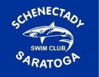 Please fill out the following and return the form with check made payable to “SSSC” at:  Laura Davis, 1380 Ruffner Road, Niskayuna NY 12309.   Information must be received by October 5, 2019 to be included in the first meet.  Send camera ready (preferably .JPG) logos to: dranelson1539@gmail.com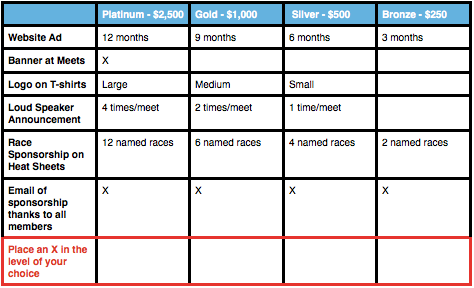 Sponsor Name _______________________________________________________________Sponsor Contact__________________________________Phone_______________________Email_____________________________________________Fax______________________Address_____________________________________________________________________________________________________________________________________________Swim Team Rep Name __________________________________Phone__________________Email___________________________________________________